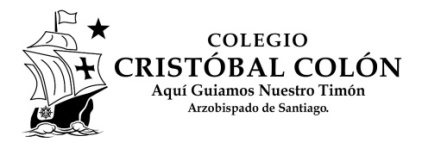 Ruta de autoaprendizajePlan de aprendizaje remoto (En tiempos de covid-19)Fecha del 30 de marzo al 9 de abrilCurso: Kínder AustralEstimadas familias: Como equipo de kínder Austral deseamos, primero que todo, que llegue a cada uno de ustedes un fraterno saludo, confiando  que se encuentren todos muy bien, especialmente de salud. En tiempos en que todos debemos adaptarnos a situaciones cambiantes e impredecibles, queremos continuar con nuestra misión de guiar el aprendizaje de sus hijos e hijas, aunque sea de manera remota. En este afán requerimos de toda la  disposición que como familias, siempre han tenido hacia el colegio, para que juntos logremos apoyar a nuestros niños y niñas en este tiempo en que el navegar no es tan tranquilo. A continuación, les proponemos una serie de actividades que podrán realizar en sus hogares con sus hijos e hijas con el fin de potenciar aprendizajes y desarrollar capacidades que complementarán el trabajo que realizaremos una vez que nos volvamos a encontrar. Les dejamos nuestro más afectuoso saludo esperando que un buen viento sople en este viaje.Sandra Mayorga,María José Barros, María Eugenia Flores,Claudia Rivadeneira (alumna practicante UC)Pauta de evaluación de monitoreoRealizar las actividades e ir chequeando su realización, será evaluado formativamente el producto de cada tema por lo que les pedimos ir completando con las familias.Temas/contenidosTipo de actividadRecurso para realizar la actividad.Orientación temporalContinuar con actividades de “calendario” para jugar en familiaExtender el “calendario” confeccionado anteriormente con las sugerencias de la página de internet, 70 ideas para jugar en casa, hasta dos semanas más, donde el propósito es que les puedan anticipar las actividades que se desean realizar y se chequearán en la medida que se vayan haciendo. Recuerden elegir las que más se adecuan al interés de su hijo/a o las que necesitan materiales que tienen a su disposición.Observen el video “Los Días de la Semana Cantando Aprendo a Hablar” a través del link: https://www.youtube.com/watch?v=W3HXOBgMvQw(Invite a su hijo o hija aprenderse la canción para recordar los días de la semana).Exploración del entorno NaturalObservar y registrar germinaciónObservar diariamente los cambios que se produzcan en la germinación y crecimiento de la planta que se sembró, humedecer cuando sea necesario y registrar, a través de un dibujo, los cambios. Anotar las fechas correspondientes. Llevar este registro al colegio una vez que se retomen las clases.IdentidadDibujar figura humanaMateriales: espejo, hojas de papel, lápices. Se le invita a hacerse un autorretrato (el dibujo de sí mismo) para ello es conveniente que observe su cuerpo frente a un espejo, le puede pedir que nombre o indique diferentes partes, si ya conoce la mayoría pregúntele por aquello que desconozca, por ejemplo los muslos, los meñiques, los omóplatos etc. Luego que juegue delante del espejo, moviéndose, haciendo diferentes posturas, muecas y  pídale que se  dibuje, acordándose cómo era cada parte de su cuerpo. Anímelo a hacer su mejor esfuerzo y lo importante que es intentar hacer las cosas. Puede repetir la actividad con diferentes integrantes de la familia cada día.Coordinación óculo manualConfección de un rompecabezasMateriales: caja vacía de cereales, avena etc., plumón o lápiz scripto negro, tijeras. Corte la cara principal de la caja, por el reverso marque con el plumón líneas como piezas de rompecabezas. Dependiendo de las habilidades de recorte con tijeras de su hijo/a, pueden ser dos líneas rectas, como una cruz, diagonales, curvas, la cantidad de piezas que usted crea adecuado. Una vez dibujadas las líneas, pídale a su hijo/a que las recorte y luego arme el rompecabezas las veces que desee. Si no cuentan con cajas, pueden reemplazarla por una hoja de block, hacen un dibujo y lo  colorean juntos.Pensamiento lógico-matemáticoJuegos con cuantificadores y reconocimiento de cantidades hasta 10Materiales: 10 objetos iguales, (lápices, cucharas, autitos, piedrecitas, piezas de legos, semillas, tapitas, lo que sea) y 2 pocillos iguales. La invitación que deben hacerle es a jugar con esos materiales, pidiéndole que siga las siguientes instrucciones que van desde lo más simple (cuantificadores) hasta lo más complejo (operaciones como adiciones y sustracciones) pasando por el reconocimiento de la cantidad. La idea es que se refuercen hasta donde él o ella comprenda y poco a poco aumentar complejidad lo que, en ocasiones, puede requerir de mucho tiempo. Estas son algunas de las indicaciones que  le pueden pedir:- Pon en este pocillo TODOS los objetos. ¿Cuántos quedaron en el otro pocillo?- Pon AlGUNOS objetos en este pocillo y los demás en el otro.  ¿Cuántos quedaron en el otro? ¿MUCHOS o POCOS? Se sugiere continuar con este tipo de instrucciones, utilizando los conceptos MUCHOS – POCOS, TODOS- NINGUNO, ALGUNOS. Hasta que lo haya entendido. Luego pasar a reconocimiento de numerales y cantidades, diciendo:- ¿Cuántos objetos son? Si no logra contar hasta 10, trabajar hasta el 5- Muéstrame sólo 6- Escribir un número y pedirle que muestre la cantidad solicitada.Continuar con estos juegos hasta que lo tenga internalizado para, por último, pasar a las operaciones de adición y sustracción señalándole, por ejemplo:-Si pones dos objetos en un pocillo, tres en el otro y los JUNTAS, ¿cuántos tienes ahora? -Si tienes 6 en el pocillo y le QUITAS 2, ¿Con cuántos te quedas?Es importante utilizar para la adición los conceptos JUNTAR, AGREGAR, UNIR para que vaya entendiendo que aumenta y conceptos como QUITAR, SEPARAR para la sustracción y entienda que el resultado será menos. Es muy necesario señalar que estos aprendizajes se logan después de un largo trabajo con los conceptos, que abarca mucho más que estas dos semanas, lo importante es que como padres conozcan en qué etapa se encuentra su hijo o hija y reforzar el tiempo que sea necesario, no adelantar los procesos, cada niño y niña tiene su propio ritmo y hay que respetárselo. Se sugiere además que estas actividades se realicen por un tiempo acotado todos los días. Comprensión oralEscuchar cuentos o historiasEsta es una de las actividades más importante y necesarias que se realicen diariamente en casa. Favorece el desarrollo del lenguaje, el pensamiento, la atención, la comprensión, aumenta el vocabulario y sobre todo, fortalece vínculos amorosos imborrables con quien comparte   esos momentos que su hijo/a no olvidará. Es por eso la necesidad de buscar un rincón tranquilo de la casa, sin aparatos tecnológicos, sentarse cómodamente e invitarlo/a a escuchar un relato. Puede ser una historia personal, un cuento que a usted le contaban cuando pequeño/a, o una narración inventada. Cuénteselo calmadamente, mirándolo a los ojos, haciendo cambios en la voz según el personaje y con diferente volumen. Una vez terminado, pregúntele que le pareció y por qué, cómo empezaba, cómo seguía, cómo terminó, si le cambiaría alguna parte y por qué. Propóngale que al día siguiente sea él o ella quien le narre un cuento a usted y así continúen por los días que deseen a una hora acordada. Pueden invitar también a otro integrante de la familia a sumarse a esta “hora del cuento”. Aprendizaje logradoChequear actividad realizadaCompleten el calendario con los días de la semana, escogiendo al menos una actividad diaria o tarea que el niño/a pueda realizar (ejemplos: ordenar la pieza, ayudar con la limpieza del hogar, regar las plantas, etc).. Escriban el nombre de cada día de la semana y abajo, dibujen la actividad o tarea a realizar y una carita feliz cuando lo haya realizado. Observen el video “Los Días de la Semana Cantando Aprendo a Hablar” a través del link: https://www.youtube.com/watch?v=W3HXOBgMvQw(Invite a su hijo o hija aprenderse la canción para recordar los días de la semana).Ubiquen el calendario en algún lugar visible para poder cumplirlo.Al volver al colegio, lleven el calendario construido o una foto de este para mostrarlo a su grupo.Sembrar una semilla (lentejas, porotos) en un pocillo con tierra y colocar en lugar con luz y ventilación.Observar diariamente y humedecer la tierra cuando sea necesarioCuando se produzca algún cambio, registrarlo a través de un dibujo colocando la fechaUna vez que haya germinado, observar cada dos días y realizar nuevos registros, a través de dibujos, con la fecha correspondienteConfeccionar un librillo con los registros realizados, al menos tres, para ser mostrado al curso cuando volvamos al colegioRealizar, periódicamente, dibujos de figuras humanas con diferentes materialesFacilitar  que su hijo/a participe, diariamente, de diversas actividades lúdicas de desarrollo del pensamiento matemático (cuantificadores, asociación número cantidad, operaciones)